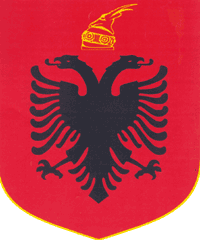 REPUBLIKA E SHQIPERISEKOMISIONI QENDROR I ZGJEDHJEVEV E N D I MPËR SHPËRNDARJEN E MANDATEVE PËR KËSHILLIN E BASHKISË BULQIZË, QARKU DIBER PËR ZGJEDHJET PËR ORGANET E QEVERISJES VENDORE TË DATËS 21.06.2015Komisioni Qendror i Zgjedhjeve në mbledhjen e datës 08.07.2015, me pjesëmarrjen e:Lefterije	LUZI 		KryetarDenar		BIBA 		Zv.KryetarEdlira 		JORGAQI 	AnëtarGëzim 		VELESHNJA 	AnëtarHysen 		OSMANAJ 	AnëtarKlement         ZGURI 	AnëtarVera		SHTJEFNI 	AnëtarShqyrtoi çështjen me OBJEKT: 	Shpërndarjen e mandateve për këshillin e Bashkia BULQIZË, Qarku DIBER, në zgjedhjet për Organet e Qeverisjes Vendore të datës 21 qershor 2015. BAZË LIGJORE: 	Neni 21, pika 7 dhe neni 166, pika 3, të ligjit Nr.10019, datë 29.12.2008 “Kodi Zgjedhor i Republikës së Shqipërisë”, i ndryshuar.KQZ pasi shqyrtoi dokumentacionin e paraqitur dhe dëgjoi diskutimet e përfaqësuesve të partive politikeVËRENKZAZ Nr.18 me vendimin nr.190, datë 26.06.2015, ka miratuar Tabelën Përmbledhëse të Rezultatit për këshill të Bashkisë BULQIZË, Qarku DIBER. Kundër këtij vendimit të KZAZ  Nr.18 brenda afateve ligjore, asnjë subjekt zgjedhor nuk bëri ankim. Në mbështetje të nenit 166, pika 3, të Kodit Zgjedhor të Republikës së Shqipërisë, KQZ-ja përllogarit shpërndarjen e mandateve për këshillin. Rezultati për këshillin e Bashkisë BULQIZË për koalicionet, partitë që konkurojnë më vete dhe kandidatët e propozuar nga zgjedhësit është si më poshtë:Në bazë të nenit 162, pika 2, numri i votave të vlefshme në nivel zone zgjedhore të secilit subjekt pjesëtohet në mënyrë të vazhdueshme me numra natyrorë të njëpasnjëshëm, të quajtur pjesëtues, duke filluar me numrin 1 dhe duke përfunduar me numrin natyror që i korrespondon numrit të mandateve që shpërndahen në këshillin e Bashkia BULQIZË, që në bazë të shkresës të Prefektit të Qarku DIBER Nr.510/3, datë 23.04.2015 është  21.
Sipas nenit 162, pika 4, herësit e përftuar nga çdo pjesëtim, renditen nga herësi më i madh tek ai më i vogël, duke renditur përkrah tyre subjektin, të cilit i përket herësi përkatës. Në bazë të nenit 162, pika 5, një subjekt zgjedhor përfiton një numër mandatesh të barabartë me numrin e herësve të përfshirë në listën e përcaktuar më sipër.Nga kryerja e veprimeve të mësipërme marrim rezultatin për shpërndarjen e mandateve si më poshtë:Në mbështetje të nenit 163 të Kodit Zgjedhor të Republikës së Shqipërisë, KQZ-ja duhet të përllogarit edhe shpërndarjen e mandateve brenda koalicioneve që kanë fituar mandate për këshillin përkatës.
Rezultati për këshillin e Bashkisë BULQIZË për partitë politike të koalicionit Aleanca për Shqipërinë Europiane është si më poshtë.Në bazë të nenit 163, pika 2, numri i votave të vlefshme të secilës parti pjesëtohet në mënyrë të vazhdueshme me numra natyrorë tek të njëpasnjëshëm, të quajtur pjesëtues, duke filluar me numrin 1 dhe duke përfunduar me numrin natyror që i korrespondon dyfishit të numrit të mandateve që shpërndahen në këshillin e Bashkisë BULQIZË për koalicionin në fjalë.Sipas nenit 163, pika 3, herësit e përftuar nga çdo pjesëtim, renditen nga herësi më i madh tek ai më i vogël, duke renditur përkrah tyre subjektin, të cilit i përket herësi përkatës. Renditja vazhdon derisa të renditen aq herës sa është numri i mandateve që shpërndahen për koalicionin në këshillin e Bashkisë BULQIZË, pra 13. Nga kjo renditje marrim rezultatin si më poshtë:Rezultati për këshillin e Bashkisë BULQIZË për partitë politike të koalicionit Aleanca Popullore Për Punë dhe Dinjitet është si më poshtë.Në bazë të nenit 163, pika 2, numri i votave të vlefshme të secilës parti pjesëtohet në mënyrë të vazhdueshme me numra natyrorë tek të njëpasnjëshëm, të quajtur pjesëtues, duke filluar me numrin 1 dhe duke përfunduar me numrin natyror që i korrespondon dyfishit të numrit të mandateve që shpërndahen në këshillin e Bashkisë BULQIZË për koalicionin në fjalë.Sipas nenit 163, pika 3, herësit e përftuar nga çdo pjesëtim, renditen nga herësi më i madh tek ai më i vogël, duke renditur përkrah tyre subjektin, të cilit i përket herësi përkatës. Renditja vazhdon derisa të renditen aq herës sa është numri i mandateve që shpërndahen për koalicionin në këshillin e Bashkisë BULQIZË, pra 8. Nga kjo renditje marrim rezultatin si më poshtë:Në bazë të nenit 163, pika 5, dhe të nenit 166, pika 3, të Kodit Zgjedhor, KQZ-ja pas përfundimit të procedurës për ndarjen e mandateve për cdo parti politike, përcakton mandatet nominale për çdo parti politike, në bazë të renditjes në listat shumemërore të partive politike të miratuara nga KZAZ   nr.18.PËR KËTO ARSYEKomisioni Qendror i Zgjedhjeve, bazuar në nenin 21, pika 1  dhe nenin 166, pika 3, të ligjit Nr.10019 datë 29.12.2009 “Kodi Zgjedhor i Republikës së Shqipërisë”, i ndryshuar,V E N D 0 S I:Të shpërndajë mandatet për koalicionet zgjedhore dhe partitë politike që konkurojnë më vete, për këshillin e Bashkisë BULQIZË, Qarku DIBER, si më poshtë:Të shpërndajë mandatet partive politike brenda koalicioneve si më poshtë:Të shpallë kandidatët fitues nga listat shumemërore të partive politike, të miratuara nga KZAZ  nr.18 për këshillin e Bashkisë BULQIZË, Qarku DIBER, si më poshtë:  Ky vendim hynë në fuqi menjëherë.Kundër këtij vendimi, mund të bëhet ankim në Kolegjin  Zgjedhor të Gjykatës së Apelit Tiranë, brenda pesë ditëve nga shpallja e tij.Lefterije		LUZI 		KryetarDenar			BIBA 		Zv.KryetarEdlira 			JORGAQI 	AnëtarGëzim 		VELESHNJA 	AnëtarHysen 		OSMANAJ 	AnëtarKlement         	ZGURI 	AnëtarVera			SHTJEFNI 	AnëtarNr.Subjekti zgjedhorVotaPërqind1Aleanca për Shqipërinë Europiane985261,41%2Aleanca Popullore Për Punë dhe Dinjitet582536,31%3Partia Bashkimi per te Drejtat e njeriut3672,29%Totali16044100,00%Aleanca për Shqipërinë Europiane13Aleanca Popullore Për Punë dhe Dinjitet8Nr.Aleanca për Shqipërinë EuropianeVota23Partia Socialiste e Shqipërisë208047Lëvizja Socialiste për Integrim145755Partia e të Drejtave të Mohuara74338Partia e Gjelbër44340Partia Demokracia Sociale36350Partia G9935828Partia Ardhmëria Shqiptare35937Aleanca për Demokraci dhe Solidaritet31349Partia Komuniste e Shqipërisë31144Aleanca Arbnore Kombëtare30529Partia Rruga e Lirisë29051Partia Unitetit Kombëtar28057Partia Socialiste e Moderuar25126Partia Aleanca Demokristiane e Shqipërisë25132Fryma e Re Demokratike23336Aleanca e Maqedonasve për Integrim Europian19734Partia Drejtësi,Integrim dhe Unitet18652Partia për Mbrojtjen e të Drejtave të Emigrantëve18558Partia Demokristiane e Shqipërisë15931Partia Socialpunëtore Shqiptare14154Partia Lëvizja për Drejtësi e Shqiptarëve13625Partia e Pajtimit Kombëtar13230Partia Socialiste e Vërtetë 9112748Partia Demokracia e Re Europiane10543Partia Ligj dhe Drejtësi10045Partia Shqiptare Atdheu9453Aleanca Demokratike8341Partia Forca Rinia7724Partia e Bashkimit Mysliman të Shqipërisë4456Partia e Punës e Shqipërisë49Totali9856Nr.Aleanca për Shqipërinë EuropianeMandate23Partia Socialiste e Shqipërisë347Lëvizja Socialiste për Integrim255Partia e të Drejtave të Mohuara138Partia e Gjelbër140Partia Demokracia Sociale150Partia G99128Partia Ardhmëria Shqiptare137Aleanca për Demokraci dhe Solidaritet149Partia Komuniste e Shqipërisë144Aleanca Arbnore Kombëtare1Totali13Nr.Aleanca Popullore Për Punë dhe DinjitetVota15Partia Demokratike155613Partia Republikane58317Partia Konservatore48119Partia Bashkimi Demokrat4729Partia Mendimi Djathtë Liberal39610Partia Balli Kombëtar Demokrat38012Partia Lëvizja e Legalitetit32621Partia Agrare Ambientaliste e Shqipërisë31111Partia Popullore Kristian Demokrate e Shqipërisë29116Partia Balli Kombëtar27414Partia Ora e Shqipërisë2307Partia e të Drejtave të Mohuara e Re1698Partia Lëvizja për Zhvillim Kombëtar13518Partia Bashkimi Liberal Demokrat13220Partia Lidhja Demokristiane Shqiptare85Totali5821Nr.Aleanca Popullore Për Punë dhe DinjitetMandate15Partia Demokratike213Partia Republikane117Partia Konservatore119Partia Bashkimi Demokrat19Partia Mendimi Djathtë Liberal110Partia Balli Kombëtar Demokrat112Partia Lëvizja e Legalitetit1Totali8Aleanca për Shqipërinë Europiane13Aleanca Popullore Për Punë dhe Dinjitet82.1 Aleanca për Shqipërinë Europiane1323Partia Socialiste e Shqipërisë347Lëvizja Socialiste për Integrim255Partia e të Drejtave të Mohuara138Partia e Gjelbër140Partia Demokracia Sociale150Partia G99128Partia Ardhmëria Shqiptare137Aleanca për Demokraci dhe Solidaritet149Partia Komuniste e Shqipërisë144Aleanca Arbnore Kombëtare12.2 Aleanca Popullore Për Punë dhe Dinjitet815Partia Demokratike213Partia Republikane117Partia Konservatore119Partia Bashkimi Demokrat19Partia Mendimi Djathtë Liberal110Partia Balli Kombëtar Demokrat112Partia Lëvizja e Legalitetit1Aleanca për Shqipërinë Europiane23Partia Socialiste e Shqipërisë1LUIZA TOLA2VEHBI XHEKA3MYFIT DURIÇI47Lëvizja Socialiste për Integrim1VEAP HALILI2MARSIDA MURJA55Partia e të Drejtave të Mohuara1RRAHIM DEDJA38Partia e Gjelbër1PETRIT CARA40Partia Demokracia Sociale1GEZIM SALA50Partia G991LULZIM VIÇISHTA28Partia Ardhmëria Shqiptare1MUNIR SINANI37Aleanca për Demokraci dhe Solidaritet1ARJAN HOXHA49Partia Komuniste e Shqipërisë1BEHAR CANI44Aleanca Arbnore Kombëtare1ARTUR ALIAAleanca Popullore Për Punë dhe Dinjitet15Partia Demokratike1MENTOR LALA2FLLANXA KURTI13Partia Republikane1ARDIAN HIDA17Partia Konservatore1HALIL JAKIMI19Partia Bashkimi Demokrat1EDMOND ISAKU9Partia Mendimi Djathtë Liberal1ARDIT TOLLJA10Partia Balli Kombëtar Demokrat1ABAZ MERA12Partia Lëvizja e Legalitetit1BARDHYL RAMA